2016 ŠACHMATŲ KONGRESAS DRUSKININKUOSE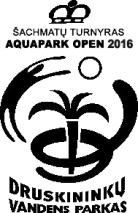 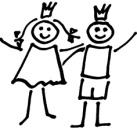 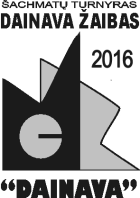 Vaikų greitųjų šachmatų turnyras ,,Aquapark open“ 2016.01.09-10Greitųjų šachmatų turnyras ,,Druskininkai Open“ 2016.01.09-10Žaibo turnyras „Dainava“ 2016.01.08Tarptautinė treniruočių stovykla 2016 .01.5-8Seminaras treneriams  2016.01.07-09Masterclass : FST, IM V.Stjazhkin,,Žaiskite ir laimėkite uždaroje siciliškoje gynyboje" 01.07GM E.Rozentalis ,,Pasikeitimas endšpilyje", ,,Ispaniškoji partija" 01.08Organizatorius: Sporto ir meno klubas ,,Juoda balta “ http://www.juodabalta.org,  juodabalta.klubas@gmail.com,+37068682025iRėmėjai: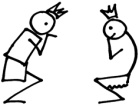 Rėmėjai:Rėmėjai:Rėmėjai: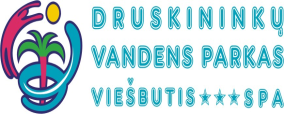 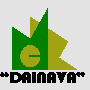 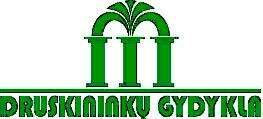 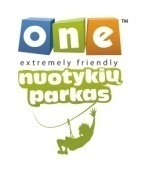 Data          RenginysRenginysRenginysVieta adresasdalyviaiSistemaRatai SistemaRatai SistemaRatai SistemaRatai Laiko kontrolėLaiko kontrolėLaiko kontrolėAtvykimas ikiAtvykimas ikiPradžiaI ratasPradžiaI ratasPradžiaI ratasStartomok.Startomok.Bendras piniginis ir daiktinis  prizinis fondas 1500 eurBendras piniginis ir daiktinis  prizinis fondas 1500 eurBendras piniginis ir daiktinis  prizinis fondas 1500 eurBendras piniginis ir daiktinis  prizinis fondas 1500 eurBendras piniginis ir daiktinis  prizinis fondas 1500 eurBendras piniginis ir daiktinis  prizinis fondas 1500 eurBendras piniginis ir daiktinis  prizinis fondas 1500 eurBendras piniginis ir daiktinis  prizinis fondas 1500 eurBendras piniginis ir daiktinis  prizinis fondas 1500 eurBendras piniginis ir daiktinis  prizinis fondas 1500 eurBendras piniginis ir daiktinis  prizinis fondas 1500 eurBendras piniginis ir daiktinis  prizinis fondas 1500 eurBendras piniginis ir daiktinis  prizinis fondas 1500 eur	Transportas  AUTOBUSAS VILNIUS -DRUSKININKAI-VILNIUS pagal poreikį - datą, laiką derinti su organizatoriumi		Transportas  AUTOBUSAS VILNIUS -DRUSKININKAI-VILNIUS pagal poreikį - datą, laiką derinti su organizatoriumi		Transportas  AUTOBUSAS VILNIUS -DRUSKININKAI-VILNIUS pagal poreikį - datą, laiką derinti su organizatoriumi		Transportas  AUTOBUSAS VILNIUS -DRUSKININKAI-VILNIUS pagal poreikį - datą, laiką derinti su organizatoriumi		Transportas  AUTOBUSAS VILNIUS -DRUSKININKAI-VILNIUS pagal poreikį - datą, laiką derinti su organizatoriumi		Transportas  AUTOBUSAS VILNIUS -DRUSKININKAI-VILNIUS pagal poreikį - datą, laiką derinti su organizatoriumi		Transportas  AUTOBUSAS VILNIUS -DRUSKININKAI-VILNIUS pagal poreikį - datą, laiką derinti su organizatoriumi		Transportas  AUTOBUSAS VILNIUS -DRUSKININKAI-VILNIUS pagal poreikį - datą, laiką derinti su organizatoriumi		Transportas  AUTOBUSAS VILNIUS -DRUSKININKAI-VILNIUS pagal poreikį - datą, laiką derinti su organizatoriumi		Transportas  AUTOBUSAS VILNIUS -DRUSKININKAI-VILNIUS pagal poreikį - datą, laiką derinti su organizatoriumi		Transportas  AUTOBUSAS VILNIUS -DRUSKININKAI-VILNIUS pagal poreikį - datą, laiką derinti su organizatoriumi		Transportas  AUTOBUSAS VILNIUS -DRUSKININKAI-VILNIUS pagal poreikį - datą, laiką derinti su organizatoriumi		Transportas  AUTOBUSAS VILNIUS -DRUSKININKAI-VILNIUS pagal poreikį - datą, laiką derinti su organizatoriumi		Transportas  AUTOBUSAS VILNIUS -DRUSKININKAI-VILNIUS pagal poreikį - datą, laiką derinti su organizatoriumi		Transportas  AUTOBUSAS VILNIUS -DRUSKININKAI-VILNIUS pagal poreikį - datą, laiką derinti su organizatoriumi		Transportas  AUTOBUSAS VILNIUS -DRUSKININKAI-VILNIUS pagal poreikį - datą, laiką derinti su organizatoriumi		Transportas  AUTOBUSAS VILNIUS -DRUSKININKAI-VILNIUS pagal poreikį - datą, laiką derinti su organizatoriumi		Transportas  AUTOBUSAS VILNIUS -DRUSKININKAI-VILNIUS pagal poreikį - datą, laiką derinti su organizatoriumi		Transportas  AUTOBUSAS VILNIUS -DRUSKININKAI-VILNIUS pagal poreikį - datą, laiką derinti su organizatoriumi		Transportas  AUTOBUSAS VILNIUS -DRUSKININKAI-VILNIUS pagal poreikį - datą, laiką derinti su organizatoriumi		Transportas  AUTOBUSAS VILNIUS -DRUSKININKAI-VILNIUS pagal poreikį - datą, laiką derinti su organizatoriumi		Transportas  AUTOBUSAS VILNIUS -DRUSKININKAI-VILNIUS pagal poreikį - datą, laiką derinti su organizatoriumi		Transportas  AUTOBUSAS VILNIUS -DRUSKININKAI-VILNIUS pagal poreikį - datą, laiką derinti su organizatoriumi		Transportas  AUTOBUSAS VILNIUS -DRUSKININKAI-VILNIUS pagal poreikį - datą, laiką derinti su organizatoriumi		Transportas  AUTOBUSAS VILNIUS -DRUSKININKAI-VILNIUS pagal poreikį - datą, laiką derinti su organizatoriumi		Transportas  AUTOBUSAS VILNIUS -DRUSKININKAI-VILNIUS pagal poreikį - datą, laiką derinti su organizatoriumi		Transportas  AUTOBUSAS VILNIUS -DRUSKININKAI-VILNIUS pagal poreikį - datą, laiką derinti su organizatoriumi		Transportas  AUTOBUSAS VILNIUS -DRUSKININKAI-VILNIUS pagal poreikį - datą, laiką derinti su organizatoriumi		Transportas  AUTOBUSAS VILNIUS -DRUSKININKAI-VILNIUS pagal poreikį - datą, laiką derinti su organizatoriumi		Transportas  AUTOBUSAS VILNIUS -DRUSKININKAI-VILNIUS pagal poreikį - datą, laiką derinti su organizatoriumi		Transportas  AUTOBUSAS VILNIUS -DRUSKININKAI-VILNIUS pagal poreikį - datą, laiką derinti su organizatoriumi		Transportas  AUTOBUSAS VILNIUS -DRUSKININKAI-VILNIUS pagal poreikį - datą, laiką derinti su organizatoriumi		Transportas  AUTOBUSAS VILNIUS -DRUSKININKAI-VILNIUS pagal poreikį - datą, laiką derinti su organizatoriumi	20161.5`-8Tarpt.Treniruočių stovyklaTarpt.Treniruočių stovyklaTarpt.Treniruočių stovyklacentras „Dainava“Maironio 22Treneriaivaikai2016-01-052016-01-052016-01-052016-01-05Informacija pasorganizatoriųInformacija pasorganizatoriųInformacija pasorganizatoriųInformacija pasorganizatoriųTarptautinės stovyklos sertifikataiTarptautinės stovyklos sertifikataiTarptautinės stovyklos sertifikataiTarptautinės stovyklos sertifikataiTarptautinės stovyklos sertifikataiTarptautinės stovyklos sertifikataiTarptautinės stovyklos sertifikataiTarptautinės stovyklos sertifikataiTarptautinės stovyklos sertifikataiTarptautinės stovyklos sertifikataiTarptautinės stovyklos sertifikataiTarptautinės stovyklos sertifikatai20161.5`-8Tarpt.Treniruočių stovyklaTarpt.Treniruočių stovyklaTarpt.Treniruočių stovyklacentras „Dainava“Maironio 22TreneriaivaikaiPagal stovyklos programąKreiptis į organizatoriųPagal stovyklos programąKreiptis į organizatoriųPagal stovyklos programąKreiptis į organizatoriųPagal stovyklos programąKreiptis į organizatoriųInformacija pasorganizatoriųInformacija pasorganizatoriųInformacija pasorganizatoriųInformacija pasorganizatoriųTarptautinės stovyklos sertifikataiTarptautinės stovyklos sertifikataiTarptautinės stovyklos sertifikataiTarptautinės stovyklos sertifikataiTarptautinės stovyklos sertifikataiTarptautinės stovyklos sertifikataiTarptautinės stovyklos sertifikataiTarptautinės stovyklos sertifikataiTarptautinės stovyklos sertifikataiTarptautinės stovyklos sertifikataiTarptautinės stovyklos sertifikataiTarptautinės stovyklos sertifikatai20161.7-09Seminaras MasterclassSeminaras MasterclassSeminaras Masterclasscentras „Dainava“Maironio 22Suaug.-vaikaiseminarasseminarasPagal stovyklos programąKreiptis į organizatoriųPagal stovyklos programąKreiptis į organizatoriųPagal stovyklos programąKreiptis į organizatoriųPagal stovyklos programąKreiptis į organizatoriųInformacija pasorganizatoriųInformacija pasorganizatoriųInformacija pasorganizatoriųInformacija pasorganizatoriųSeminaro sertifikatai, galiojantys KKSD, 16 akad. val.Seminaro sertifikatai, galiojantys KKSD, 16 akad. val.Seminaro sertifikatai, galiojantys KKSD, 16 akad. val.Seminaro sertifikatai, galiojantys KKSD, 16 akad. val.Seminaro sertifikatai, galiojantys KKSD, 16 akad. val.Seminaro sertifikatai, galiojantys KKSD, 16 akad. val.Seminaro sertifikatai, galiojantys KKSD, 16 akad. val.Seminaro sertifikatai, galiojantys KKSD, 16 akad. val.Seminaro sertifikatai, galiojantys KKSD, 16 akad. val.Seminaro sertifikatai, galiojantys KKSD, 16 akad. val.Seminaro sertifikatai, galiojantys KKSD, 16 akad. val.Seminaro sertifikatai, galiojantys KKSD, 16 akad. val.20161.08ŽaibasDainavaŽaibasDainavaŽaibasDainavacentras „Dainava“Maironio 22Suaug.-vaikaišveic.9šveic.93 min. + 2 sek.3 min. + 2 sek.3 min. + 2 sek.3 min. + 2 sek.3 min. + 2 sek.2016-01-082016-01-082016-01-082016-01-085 eur5 eur5 eur5 eurPrizinis fondas pagal dalyvių skaičių: I prizas 50 eur + organizmo detoksikacijos procedūra (minimalus skaičius -30 žaidėjų)Prizinis fondas pagal dalyvių skaičių: I prizas 50 eur + organizmo detoksikacijos procedūra (minimalus skaičius -30 žaidėjų)Prizinis fondas pagal dalyvių skaičių: I prizas 50 eur + organizmo detoksikacijos procedūra (minimalus skaičius -30 žaidėjų)Prizinis fondas pagal dalyvių skaičių: I prizas 50 eur + organizmo detoksikacijos procedūra (minimalus skaičius -30 žaidėjų)Prizinis fondas pagal dalyvių skaičių: I prizas 50 eur + organizmo detoksikacijos procedūra (minimalus skaičius -30 žaidėjų)Prizinis fondas pagal dalyvių skaičių: I prizas 50 eur + organizmo detoksikacijos procedūra (minimalus skaičius -30 žaidėjų)Prizinis fondas pagal dalyvių skaičių: I prizas 50 eur + organizmo detoksikacijos procedūra (minimalus skaičius -30 žaidėjų)Prizinis fondas pagal dalyvių skaičių: I prizas 50 eur + organizmo detoksikacijos procedūra (minimalus skaičius -30 žaidėjų)Prizinis fondas pagal dalyvių skaičių: I prizas 50 eur + organizmo detoksikacijos procedūra (minimalus skaičius -30 žaidėjų)Prizinis fondas pagal dalyvių skaičių: I prizas 50 eur + organizmo detoksikacijos procedūra (minimalus skaičius -30 žaidėjų)Prizinis fondas pagal dalyvių skaičių: I prizas 50 eur + organizmo detoksikacijos procedūra (minimalus skaičius -30 žaidėjų)Prizinis fondas pagal dalyvių skaičių: I prizas 50 eur + organizmo detoksikacijos procedūra (minimalus skaičius -30 žaidėjų)20161.08ŽaibasDainavaŽaibasDainavaŽaibasDainavacentras „Dainava“Maironio 22Suaug.-vaikaišveic.9šveic.93 min. + 2 sek.3 min. + 2 sek.3 min. + 2 sek.3 min. + 2 sek.3 min. + 2 sek.18.00 val.18.00 val.19.00val19.00val5 eur5 eur5 eur5 eurPrizinis fondas pagal dalyvių skaičių: I prizas 50 eur + organizmo detoksikacijos procedūra (minimalus skaičius -30 žaidėjų)Prizinis fondas pagal dalyvių skaičių: I prizas 50 eur + organizmo detoksikacijos procedūra (minimalus skaičius -30 žaidėjų)Prizinis fondas pagal dalyvių skaičių: I prizas 50 eur + organizmo detoksikacijos procedūra (minimalus skaičius -30 žaidėjų)Prizinis fondas pagal dalyvių skaičių: I prizas 50 eur + organizmo detoksikacijos procedūra (minimalus skaičius -30 žaidėjų)Prizinis fondas pagal dalyvių skaičių: I prizas 50 eur + organizmo detoksikacijos procedūra (minimalus skaičius -30 žaidėjų)Prizinis fondas pagal dalyvių skaičių: I prizas 50 eur + organizmo detoksikacijos procedūra (minimalus skaičius -30 žaidėjų)Prizinis fondas pagal dalyvių skaičių: I prizas 50 eur + organizmo detoksikacijos procedūra (minimalus skaičius -30 žaidėjų)Prizinis fondas pagal dalyvių skaičių: I prizas 50 eur + organizmo detoksikacijos procedūra (minimalus skaičius -30 žaidėjų)Prizinis fondas pagal dalyvių skaičių: I prizas 50 eur + organizmo detoksikacijos procedūra (minimalus skaičius -30 žaidėjų)Prizinis fondas pagal dalyvių skaičių: I prizas 50 eur + organizmo detoksikacijos procedūra (minimalus skaičius -30 žaidėjų)Prizinis fondas pagal dalyvių skaičių: I prizas 50 eur + organizmo detoksikacijos procedūra (minimalus skaičius -30 žaidėjų)Prizinis fondas pagal dalyvių skaičių: I prizas 50 eur + organizmo detoksikacijos procedūra (minimalus skaičius -30 žaidėjų)20161.09-10Druskininkai rapid OpenDruskininkai rapid OpenDruskininkai rapid Opencentras „Dainava“Maironio 22Suaug.-jauniaišveic.9šveic.925 min.+ 10sek.25 min.+ 10sek.25 min.+ 10sek.25 min.+ 10sek.25 min.+ 10sek.2016-01-092016-01-092016-01-092016-01-0915 eurGM,WGM, IM,WIM - 0 eurnuolaida 5 eur gyv. „Dainava“„Regina“, grupėms15 eurGM,WGM, IM,WIM - 0 eurnuolaida 5 eur gyv. „Dainava“„Regina“, grupėms15 eurGM,WGM, IM,WIM - 0 eurnuolaida 5 eur gyv. „Dainava“„Regina“, grupėms15 eurGM,WGM, IM,WIM - 0 eurnuolaida 5 eur gyv. „Dainava“„Regina“, grupėmsI-150, II-75, III-60, IV-45, V-30,VI-VIII sveikatinimo prizai  (min. skaičius-40 žaidėjų);kiti prizai: moterų–30eur+sveikatinimo prizas, senjorų 30eur + sveikatinimo prizas .g.2000-01 ir g.1998-99 I-III I-150, II-75, III-60, IV-45, V-30,VI-VIII sveikatinimo prizai  (min. skaičius-40 žaidėjų);kiti prizai: moterų–30eur+sveikatinimo prizas, senjorų 30eur + sveikatinimo prizas .g.2000-01 ir g.1998-99 I-III I-150, II-75, III-60, IV-45, V-30,VI-VIII sveikatinimo prizai  (min. skaičius-40 žaidėjų);kiti prizai: moterų–30eur+sveikatinimo prizas, senjorų 30eur + sveikatinimo prizas .g.2000-01 ir g.1998-99 I-III I-150, II-75, III-60, IV-45, V-30,VI-VIII sveikatinimo prizai  (min. skaičius-40 žaidėjų);kiti prizai: moterų–30eur+sveikatinimo prizas, senjorų 30eur + sveikatinimo prizas .g.2000-01 ir g.1998-99 I-III I-150, II-75, III-60, IV-45, V-30,VI-VIII sveikatinimo prizai  (min. skaičius-40 žaidėjų);kiti prizai: moterų–30eur+sveikatinimo prizas, senjorų 30eur + sveikatinimo prizas .g.2000-01 ir g.1998-99 I-III I-150, II-75, III-60, IV-45, V-30,VI-VIII sveikatinimo prizai  (min. skaičius-40 žaidėjų);kiti prizai: moterų–30eur+sveikatinimo prizas, senjorų 30eur + sveikatinimo prizas .g.2000-01 ir g.1998-99 I-III I-150, II-75, III-60, IV-45, V-30,VI-VIII sveikatinimo prizai  (min. skaičius-40 žaidėjų);kiti prizai: moterų–30eur+sveikatinimo prizas, senjorų 30eur + sveikatinimo prizas .g.2000-01 ir g.1998-99 I-III I-150, II-75, III-60, IV-45, V-30,VI-VIII sveikatinimo prizai  (min. skaičius-40 žaidėjų);kiti prizai: moterų–30eur+sveikatinimo prizas, senjorų 30eur + sveikatinimo prizas .g.2000-01 ir g.1998-99 I-III I-150, II-75, III-60, IV-45, V-30,VI-VIII sveikatinimo prizai  (min. skaičius-40 žaidėjų);kiti prizai: moterų–30eur+sveikatinimo prizas, senjorų 30eur + sveikatinimo prizas .g.2000-01 ir g.1998-99 I-III I-150, II-75, III-60, IV-45, V-30,VI-VIII sveikatinimo prizai  (min. skaičius-40 žaidėjų);kiti prizai: moterų–30eur+sveikatinimo prizas, senjorų 30eur + sveikatinimo prizas .g.2000-01 ir g.1998-99 I-III I-150, II-75, III-60, IV-45, V-30,VI-VIII sveikatinimo prizai  (min. skaičius-40 žaidėjų);kiti prizai: moterų–30eur+sveikatinimo prizas, senjorų 30eur + sveikatinimo prizas .g.2000-01 ir g.1998-99 I-III I-150, II-75, III-60, IV-45, V-30,VI-VIII sveikatinimo prizai  (min. skaičius-40 žaidėjų);kiti prizai: moterų–30eur+sveikatinimo prizas, senjorų 30eur + sveikatinimo prizas .g.2000-01 ir g.1998-99 I-III 20161.09-10Druskininkai rapid OpenDruskininkai rapid OpenDruskininkai rapid Opencentras „Dainava“Maironio 22Suaug.-jauniaišveic.9šveic.925 min.+ 10sek.25 min.+ 10sek.25 min.+ 10sek.25 min.+ 10sek.25 min.+ 10sek.8.30 val.8.30 val.10.00 val.10.00 val.15 eurGM,WGM, IM,WIM - 0 eurnuolaida 5 eur gyv. „Dainava“„Regina“, grupėms15 eurGM,WGM, IM,WIM - 0 eurnuolaida 5 eur gyv. „Dainava“„Regina“, grupėms15 eurGM,WGM, IM,WIM - 0 eurnuolaida 5 eur gyv. „Dainava“„Regina“, grupėms15 eurGM,WGM, IM,WIM - 0 eurnuolaida 5 eur gyv. „Dainava“„Regina“, grupėmsI-150, II-75, III-60, IV-45, V-30,VI-VIII sveikatinimo prizai  (min. skaičius-40 žaidėjų);kiti prizai: moterų–30eur+sveikatinimo prizas, senjorų 30eur + sveikatinimo prizas .g.2000-01 ir g.1998-99 I-III I-150, II-75, III-60, IV-45, V-30,VI-VIII sveikatinimo prizai  (min. skaičius-40 žaidėjų);kiti prizai: moterų–30eur+sveikatinimo prizas, senjorų 30eur + sveikatinimo prizas .g.2000-01 ir g.1998-99 I-III I-150, II-75, III-60, IV-45, V-30,VI-VIII sveikatinimo prizai  (min. skaičius-40 žaidėjų);kiti prizai: moterų–30eur+sveikatinimo prizas, senjorų 30eur + sveikatinimo prizas .g.2000-01 ir g.1998-99 I-III I-150, II-75, III-60, IV-45, V-30,VI-VIII sveikatinimo prizai  (min. skaičius-40 žaidėjų);kiti prizai: moterų–30eur+sveikatinimo prizas, senjorų 30eur + sveikatinimo prizas .g.2000-01 ir g.1998-99 I-III I-150, II-75, III-60, IV-45, V-30,VI-VIII sveikatinimo prizai  (min. skaičius-40 žaidėjų);kiti prizai: moterų–30eur+sveikatinimo prizas, senjorų 30eur + sveikatinimo prizas .g.2000-01 ir g.1998-99 I-III I-150, II-75, III-60, IV-45, V-30,VI-VIII sveikatinimo prizai  (min. skaičius-40 žaidėjų);kiti prizai: moterų–30eur+sveikatinimo prizas, senjorų 30eur + sveikatinimo prizas .g.2000-01 ir g.1998-99 I-III I-150, II-75, III-60, IV-45, V-30,VI-VIII sveikatinimo prizai  (min. skaičius-40 žaidėjų);kiti prizai: moterų–30eur+sveikatinimo prizas, senjorų 30eur + sveikatinimo prizas .g.2000-01 ir g.1998-99 I-III I-150, II-75, III-60, IV-45, V-30,VI-VIII sveikatinimo prizai  (min. skaičius-40 žaidėjų);kiti prizai: moterų–30eur+sveikatinimo prizas, senjorų 30eur + sveikatinimo prizas .g.2000-01 ir g.1998-99 I-III I-150, II-75, III-60, IV-45, V-30,VI-VIII sveikatinimo prizai  (min. skaičius-40 žaidėjų);kiti prizai: moterų–30eur+sveikatinimo prizas, senjorų 30eur + sveikatinimo prizas .g.2000-01 ir g.1998-99 I-III I-150, II-75, III-60, IV-45, V-30,VI-VIII sveikatinimo prizai  (min. skaičius-40 žaidėjų);kiti prizai: moterų–30eur+sveikatinimo prizas, senjorų 30eur + sveikatinimo prizas .g.2000-01 ir g.1998-99 I-III I-150, II-75, III-60, IV-45, V-30,VI-VIII sveikatinimo prizai  (min. skaičius-40 žaidėjų);kiti prizai: moterų–30eur+sveikatinimo prizas, senjorų 30eur + sveikatinimo prizas .g.2000-01 ir g.1998-99 I-III I-150, II-75, III-60, IV-45, V-30,VI-VIII sveikatinimo prizai  (min. skaičius-40 žaidėjų);kiti prizai: moterų–30eur+sveikatinimo prizas, senjorų 30eur + sveikatinimo prizas .g.2000-01 ir g.1998-99 I-III 20161.09-10Aquapark OpenAqua14, Aqua10Aqua07Aquapark OpenAqua14, Aqua10Aqua07Aquapark OpenAqua14, Aqua10Aqua07centras „Dainava“Maironio 22g.2002 ir jaunesnšveic.9šveic.925 min.+ 10sek.25 min.+ 10sek.25 min.+ 10sek.25 min.+ 10sek.25 min.+ 10sek.2016-01-092016-01-092016-01-092016-01-0915 eurGM,WGM, IM,WIM - 0 eurnuolaida 5 eur gyv. „Dainava“„Regina“, grupėms15 eurGM,WGM, IM,WIM - 0 eurnuolaida 5 eur gyv. „Dainava“„Regina“, grupėms15 eurGM,WGM, IM,WIM - 0 eurnuolaida 5 eur gyv. „Dainava“„Regina“, grupėms15 eurGM,WGM, IM,WIM - 0 eurnuolaida 5 eur gyv. „Dainava“„Regina“, grupėmsAtskiri I-III, ir geriausia tarp mergaičių amžiaus grupėse g. Aqua142002-05, Aqua10g.2006-08 Aqua07,  g.2009 ir jaun. Druskininkų Vandens parko, One ir Labas nuotykių parkų specialūs prizai  ir kiti prizai.Atskiri I-III, ir geriausia tarp mergaičių amžiaus grupėse g. Aqua142002-05, Aqua10g.2006-08 Aqua07,  g.2009 ir jaun. Druskininkų Vandens parko, One ir Labas nuotykių parkų specialūs prizai  ir kiti prizai.Atskiri I-III, ir geriausia tarp mergaičių amžiaus grupėse g. Aqua142002-05, Aqua10g.2006-08 Aqua07,  g.2009 ir jaun. Druskininkų Vandens parko, One ir Labas nuotykių parkų specialūs prizai  ir kiti prizai.Atskiri I-III, ir geriausia tarp mergaičių amžiaus grupėse g. Aqua142002-05, Aqua10g.2006-08 Aqua07,  g.2009 ir jaun. Druskininkų Vandens parko, One ir Labas nuotykių parkų specialūs prizai  ir kiti prizai.Atskiri I-III, ir geriausia tarp mergaičių amžiaus grupėse g. Aqua142002-05, Aqua10g.2006-08 Aqua07,  g.2009 ir jaun. Druskininkų Vandens parko, One ir Labas nuotykių parkų specialūs prizai  ir kiti prizai.Atskiri I-III, ir geriausia tarp mergaičių amžiaus grupėse g. Aqua142002-05, Aqua10g.2006-08 Aqua07,  g.2009 ir jaun. Druskininkų Vandens parko, One ir Labas nuotykių parkų specialūs prizai  ir kiti prizai.Atskiri I-III, ir geriausia tarp mergaičių amžiaus grupėse g. Aqua142002-05, Aqua10g.2006-08 Aqua07,  g.2009 ir jaun. Druskininkų Vandens parko, One ir Labas nuotykių parkų specialūs prizai  ir kiti prizai.Atskiri I-III, ir geriausia tarp mergaičių amžiaus grupėse g. Aqua142002-05, Aqua10g.2006-08 Aqua07,  g.2009 ir jaun. Druskininkų Vandens parko, One ir Labas nuotykių parkų specialūs prizai  ir kiti prizai.Atskiri I-III, ir geriausia tarp mergaičių amžiaus grupėse g. Aqua142002-05, Aqua10g.2006-08 Aqua07,  g.2009 ir jaun. Druskininkų Vandens parko, One ir Labas nuotykių parkų specialūs prizai  ir kiti prizai.Atskiri I-III, ir geriausia tarp mergaičių amžiaus grupėse g. Aqua142002-05, Aqua10g.2006-08 Aqua07,  g.2009 ir jaun. Druskininkų Vandens parko, One ir Labas nuotykių parkų specialūs prizai  ir kiti prizai.Atskiri I-III, ir geriausia tarp mergaičių amžiaus grupėse g. Aqua142002-05, Aqua10g.2006-08 Aqua07,  g.2009 ir jaun. Druskininkų Vandens parko, One ir Labas nuotykių parkų specialūs prizai  ir kiti prizai.Atskiri I-III, ir geriausia tarp mergaičių amžiaus grupėse g. Aqua142002-05, Aqua10g.2006-08 Aqua07,  g.2009 ir jaun. Druskininkų Vandens parko, One ir Labas nuotykių parkų specialūs prizai  ir kiti prizai.20161.09-10Aquapark OpenAqua14, Aqua10Aqua07Aquapark OpenAqua14, Aqua10Aqua07Aquapark OpenAqua14, Aqua10Aqua07centras „Dainava“Maironio 22g.2002 ir jaunesnšveic.9šveic.925 min.+ 10sek.25 min.+ 10sek.25 min.+ 10sek.25 min.+ 10sek.25 min.+ 10sek.8.30 val.8.30 val.10.00 val.10.00 val.15 eurGM,WGM, IM,WIM - 0 eurnuolaida 5 eur gyv. „Dainava“„Regina“, grupėms15 eurGM,WGM, IM,WIM - 0 eurnuolaida 5 eur gyv. „Dainava“„Regina“, grupėms15 eurGM,WGM, IM,WIM - 0 eurnuolaida 5 eur gyv. „Dainava“„Regina“, grupėms15 eurGM,WGM, IM,WIM - 0 eurnuolaida 5 eur gyv. „Dainava“„Regina“, grupėmsAtskiri I-III, ir geriausia tarp mergaičių amžiaus grupėse g. Aqua142002-05, Aqua10g.2006-08 Aqua07,  g.2009 ir jaun. Druskininkų Vandens parko, One ir Labas nuotykių parkų specialūs prizai  ir kiti prizai.Atskiri I-III, ir geriausia tarp mergaičių amžiaus grupėse g. Aqua142002-05, Aqua10g.2006-08 Aqua07,  g.2009 ir jaun. Druskininkų Vandens parko, One ir Labas nuotykių parkų specialūs prizai  ir kiti prizai.Atskiri I-III, ir geriausia tarp mergaičių amžiaus grupėse g. Aqua142002-05, Aqua10g.2006-08 Aqua07,  g.2009 ir jaun. Druskininkų Vandens parko, One ir Labas nuotykių parkų specialūs prizai  ir kiti prizai.Atskiri I-III, ir geriausia tarp mergaičių amžiaus grupėse g. Aqua142002-05, Aqua10g.2006-08 Aqua07,  g.2009 ir jaun. Druskininkų Vandens parko, One ir Labas nuotykių parkų specialūs prizai  ir kiti prizai.Atskiri I-III, ir geriausia tarp mergaičių amžiaus grupėse g. Aqua142002-05, Aqua10g.2006-08 Aqua07,  g.2009 ir jaun. Druskininkų Vandens parko, One ir Labas nuotykių parkų specialūs prizai  ir kiti prizai.Atskiri I-III, ir geriausia tarp mergaičių amžiaus grupėse g. Aqua142002-05, Aqua10g.2006-08 Aqua07,  g.2009 ir jaun. Druskininkų Vandens parko, One ir Labas nuotykių parkų specialūs prizai  ir kiti prizai.Atskiri I-III, ir geriausia tarp mergaičių amžiaus grupėse g. Aqua142002-05, Aqua10g.2006-08 Aqua07,  g.2009 ir jaun. Druskininkų Vandens parko, One ir Labas nuotykių parkų specialūs prizai  ir kiti prizai.Atskiri I-III, ir geriausia tarp mergaičių amžiaus grupėse g. Aqua142002-05, Aqua10g.2006-08 Aqua07,  g.2009 ir jaun. Druskininkų Vandens parko, One ir Labas nuotykių parkų specialūs prizai  ir kiti prizai.Atskiri I-III, ir geriausia tarp mergaičių amžiaus grupėse g. Aqua142002-05, Aqua10g.2006-08 Aqua07,  g.2009 ir jaun. Druskininkų Vandens parko, One ir Labas nuotykių parkų specialūs prizai  ir kiti prizai.Atskiri I-III, ir geriausia tarp mergaičių amžiaus grupėse g. Aqua142002-05, Aqua10g.2006-08 Aqua07,  g.2009 ir jaun. Druskininkų Vandens parko, One ir Labas nuotykių parkų specialūs prizai  ir kiti prizai.Atskiri I-III, ir geriausia tarp mergaičių amžiaus grupėse g. Aqua142002-05, Aqua10g.2006-08 Aqua07,  g.2009 ir jaun. Druskininkų Vandens parko, One ir Labas nuotykių parkų specialūs prizai  ir kiti prizai.Atskiri I-III, ir geriausia tarp mergaičių amžiaus grupėse g. Aqua142002-05, Aqua10g.2006-08 Aqua07,  g.2009 ir jaun. Druskininkų Vandens parko, One ir Labas nuotykių parkų specialūs prizai  ir kiti prizai.UŽDARYMAS 2016.01.10  15.00 VALUŽDARYMAS 2016.01.10  15.00 VALUŽDARYMAS 2016.01.10  15.00 VALUŽDARYMAS 2016.01.10  15.00 VALUŽDARYMAS 2016.01.10  15.00 VALUŽDARYMAS 2016.01.10  15.00 VALUŽDARYMAS 2016.01.10  15.00 VALUŽDARYMAS 2016.01.10  15.00 VALUŽDARYMAS 2016.01.10  15.00 VALUŽDARYMAS 2016.01.10  15.00 VALUŽDARYMAS 2016.01.10  15.00 VALUŽDARYMAS 2016.01.10  15.00 VALUŽDARYMAS 2016.01.10  15.00 VALUŽDARYMAS 2016.01.10  15.00 VALUŽDARYMAS 2016.01.10  15.00 VALUŽDARYMAS 2016.01.10  15.00 VALUŽDARYMAS 2016.01.10  15.00 VALUŽDARYMAS 2016.01.10  15.00 VALUŽDARYMAS 2016.01.10  15.00 VALUŽDARYMAS 2016.01.10  15.00 VALUŽDARYMAS 2016.01.10  15.00 VALUŽDARYMAS 2016.01.10  15.00 VALUŽDARYMAS 2016.01.10  15.00 VALUŽDARYMAS 2016.01.10  15.00 VALUŽDARYMAS 2016.01.10  15.00 VALUŽDARYMAS 2016.01.10  15.00 VALUŽDARYMAS 2016.01.10  15.00 VALUŽDARYMAS 2016.01.10  15.00 VALUŽDARYMAS 2016.01.10  15.00 VALUŽDARYMAS 2016.01.10  15.00 VALUŽDARYMAS 2016.01.10  15.00 VALUŽDARYMAS 2016.01.10  15.00 VALUŽDARYMAS 2016.01.10  15.00 VALViešbutisViešbutisViešbutisApgyvendinimo sąlygos. Druskininkų kurorto mokestis 1 eur žmogui/paraiApgyvendinimo sąlygos. Druskininkų kurorto mokestis 1 eur žmogui/paraiApgyvendinimo sąlygos. Druskininkų kurorto mokestis 1 eur žmogui/paraiApgyvendinimo sąlygos. Druskininkų kurorto mokestis 1 eur žmogui/paraiApgyvendinimo sąlygos. Druskininkų kurorto mokestis 1 eur žmogui/paraiApgyvendinimo sąlygos. Druskininkų kurorto mokestis 1 eur žmogui/paraiApgyvendinimo sąlygos. Druskininkų kurorto mokestis 1 eur žmogui/paraiApgyvendinimo sąlygos. Druskininkų kurorto mokestis 1 eur žmogui/paraiApgyvendinimo sąlygos. Druskininkų kurorto mokestis 1 eur žmogui/paraiApgyvendinimo sąlygos. Druskininkų kurorto mokestis 1 eur žmogui/paraiApgyvendinimo sąlygos. Druskininkų kurorto mokestis 1 eur žmogui/paraiApgyvendinimo sąlygos. Druskininkų kurorto mokestis 1 eur žmogui/paraiApgyvendinimo sąlygos. Druskininkų kurorto mokestis 1 eur žmogui/paraiApgyvendinimo sąlygos. Druskininkų kurorto mokestis 1 eur žmogui/paraiApgyvendinimo sąlygos. Druskininkų kurorto mokestis 1 eur žmogui/paraiApgyvendinimo sąlygos. Druskininkų kurorto mokestis 1 eur žmogui/paraiApgyvendinimo sąlygos. Druskininkų kurorto mokestis 1 eur žmogui/paraiApgyvendinimo sąlygos. Druskininkų kurorto mokestis 1 eur žmogui/paraiApgyvendinimo sąlygos. Druskininkų kurorto mokestis 1 eur žmogui/paraiApgyvendinimo sąlygos. Druskininkų kurorto mokestis 1 eur žmogui/paraiTurnyrinio maitinimo sąlygosTurnyrinio maitinimo sąlygosTurnyrinio maitinimo sąlygosTurnyrinio maitinimo sąlygosTurnyrinio maitinimo sąlygosTurnyrinio maitinimo sąlygosTurnyrinio maitinimo sąlygosTurnyrinio maitinimo sąlygoskainakainaDainava **Maironio 22Dainava **Maironio 22Dainava **Maironio 22Vienos vietos kaina 2016.01.5-10 (1 naktis/asmuo) ,,Dainavos“ viešbutyje :I korpuse: vienvietis 25 eur,  dvivietis, trivietis numeris 20 eur; II-III korpuse vienvietis 20eur, dvivietis 18 eur, trivietis, keturvietis numeriai 16 eurVienos vietos kaina 2016.01.5-10 (1 naktis/asmuo) ,,Dainavos“ viešbutyje :I korpuse: vienvietis 25 eur,  dvivietis, trivietis numeris 20 eur; II-III korpuse vienvietis 20eur, dvivietis 18 eur, trivietis, keturvietis numeriai 16 eurVienos vietos kaina 2016.01.5-10 (1 naktis/asmuo) ,,Dainavos“ viešbutyje :I korpuse: vienvietis 25 eur,  dvivietis, trivietis numeris 20 eur; II-III korpuse vienvietis 20eur, dvivietis 18 eur, trivietis, keturvietis numeriai 16 eurVienos vietos kaina 2016.01.5-10 (1 naktis/asmuo) ,,Dainavos“ viešbutyje :I korpuse: vienvietis 25 eur,  dvivietis, trivietis numeris 20 eur; II-III korpuse vienvietis 20eur, dvivietis 18 eur, trivietis, keturvietis numeriai 16 eurVienos vietos kaina 2016.01.5-10 (1 naktis/asmuo) ,,Dainavos“ viešbutyje :I korpuse: vienvietis 25 eur,  dvivietis, trivietis numeris 20 eur; II-III korpuse vienvietis 20eur, dvivietis 18 eur, trivietis, keturvietis numeriai 16 eurVienos vietos kaina 2016.01.5-10 (1 naktis/asmuo) ,,Dainavos“ viešbutyje :I korpuse: vienvietis 25 eur,  dvivietis, trivietis numeris 20 eur; II-III korpuse vienvietis 20eur, dvivietis 18 eur, trivietis, keturvietis numeriai 16 eurVienos vietos kaina 2016.01.5-10 (1 naktis/asmuo) ,,Dainavos“ viešbutyje :I korpuse: vienvietis 25 eur,  dvivietis, trivietis numeris 20 eur; II-III korpuse vienvietis 20eur, dvivietis 18 eur, trivietis, keturvietis numeriai 16 eurVienos vietos kaina 2016.01.5-10 (1 naktis/asmuo) ,,Dainavos“ viešbutyje :I korpuse: vienvietis 25 eur,  dvivietis, trivietis numeris 20 eur; II-III korpuse vienvietis 20eur, dvivietis 18 eur, trivietis, keturvietis numeriai 16 eurVienos vietos kaina 2016.01.5-10 (1 naktis/asmuo) ,,Dainavos“ viešbutyje :I korpuse: vienvietis 25 eur,  dvivietis, trivietis numeris 20 eur; II-III korpuse vienvietis 20eur, dvivietis 18 eur, trivietis, keturvietis numeriai 16 eurVienos vietos kaina 2016.01.5-10 (1 naktis/asmuo) ,,Dainavos“ viešbutyje :I korpuse: vienvietis 25 eur,  dvivietis, trivietis numeris 20 eur; II-III korpuse vienvietis 20eur, dvivietis 18 eur, trivietis, keturvietis numeriai 16 eurVienos vietos kaina 2016.01.5-10 (1 naktis/asmuo) ,,Dainavos“ viešbutyje :I korpuse: vienvietis 25 eur,  dvivietis, trivietis numeris 20 eur; II-III korpuse vienvietis 20eur, dvivietis 18 eur, trivietis, keturvietis numeriai 16 eurVienos vietos kaina 2016.01.5-10 (1 naktis/asmuo) ,,Dainavos“ viešbutyje :I korpuse: vienvietis 25 eur,  dvivietis, trivietis numeris 20 eur; II-III korpuse vienvietis 20eur, dvivietis 18 eur, trivietis, keturvietis numeriai 16 eurVienos vietos kaina 2016.01.5-10 (1 naktis/asmuo) ,,Dainavos“ viešbutyje :I korpuse: vienvietis 25 eur,  dvivietis, trivietis numeris 20 eur; II-III korpuse vienvietis 20eur, dvivietis 18 eur, trivietis, keturvietis numeriai 16 eurVienos vietos kaina 2016.01.5-10 (1 naktis/asmuo) ,,Dainavos“ viešbutyje :I korpuse: vienvietis 25 eur,  dvivietis, trivietis numeris 20 eur; II-III korpuse vienvietis 20eur, dvivietis 18 eur, trivietis, keturvietis numeriai 16 eurVienos vietos kaina 2016.01.5-10 (1 naktis/asmuo) ,,Dainavos“ viešbutyje :I korpuse: vienvietis 25 eur,  dvivietis, trivietis numeris 20 eur; II-III korpuse vienvietis 20eur, dvivietis 18 eur, trivietis, keturvietis numeriai 16 eurVienos vietos kaina 2016.01.5-10 (1 naktis/asmuo) ,,Dainavos“ viešbutyje :I korpuse: vienvietis 25 eur,  dvivietis, trivietis numeris 20 eur; II-III korpuse vienvietis 20eur, dvivietis 18 eur, trivietis, keturvietis numeriai 16 eurVienos vietos kaina 2016.01.5-10 (1 naktis/asmuo) ,,Dainavos“ viešbutyje :I korpuse: vienvietis 25 eur,  dvivietis, trivietis numeris 20 eur; II-III korpuse vienvietis 20eur, dvivietis 18 eur, trivietis, keturvietis numeriai 16 eurVienos vietos kaina 2016.01.5-10 (1 naktis/asmuo) ,,Dainavos“ viešbutyje :I korpuse: vienvietis 25 eur,  dvivietis, trivietis numeris 20 eur; II-III korpuse vienvietis 20eur, dvivietis 18 eur, trivietis, keturvietis numeriai 16 eurVienos vietos kaina 2016.01.5-10 (1 naktis/asmuo) ,,Dainavos“ viešbutyje :I korpuse: vienvietis 25 eur,  dvivietis, trivietis numeris 20 eur; II-III korpuse vienvietis 20eur, dvivietis 18 eur, trivietis, keturvietis numeriai 16 eurVienos vietos kaina 2016.01.5-10 (1 naktis/asmuo) ,,Dainavos“ viešbutyje :I korpuse: vienvietis 25 eur,  dvivietis, trivietis numeris 20 eur; II-III korpuse vienvietis 20eur, dvivietis 18 eur, trivietis, keturvietis numeriai 16 eurfuršetinis (pusryčiai (4), pietūs(5), vakarienė(5)furšetinis (pusryčiai (4), pietūs(5), vakarienė(5)furšetinis (pusryčiai (4), pietūs(5), vakarienė(5)furšetinis (pusryčiai (4), pietūs(5), vakarienė(5)furšetinis (pusryčiai (4), pietūs(5), vakarienė(5)furšetinis (pusryčiai (4), pietūs(5), vakarienė(5)furšetinis (pusryčiai (4), pietūs(5), vakarienė(5)furšetinis (pusryčiai (4), pietūs(5), vakarienė(5)14 eur14 eurRegina***Regina***Regina***Kambario kaina parai 2016.01.5-10 : vienvietis(1asm) 40 eur, dvivietis (2 asm) 56 eur,  liuksas 90eurKambario kaina parai 2016.01.5-10 : vienvietis(1asm) 40 eur, dvivietis (2 asm) 56 eur,  liuksas 90eurKambario kaina parai 2016.01.5-10 : vienvietis(1asm) 40 eur, dvivietis (2 asm) 56 eur,  liuksas 90eurKambario kaina parai 2016.01.5-10 : vienvietis(1asm) 40 eur, dvivietis (2 asm) 56 eur,  liuksas 90eurKambario kaina parai 2016.01.5-10 : vienvietis(1asm) 40 eur, dvivietis (2 asm) 56 eur,  liuksas 90eurKambario kaina parai 2016.01.5-10 : vienvietis(1asm) 40 eur, dvivietis (2 asm) 56 eur,  liuksas 90eurKambario kaina parai 2016.01.5-10 : vienvietis(1asm) 40 eur, dvivietis (2 asm) 56 eur,  liuksas 90eurKambario kaina parai 2016.01.5-10 : vienvietis(1asm) 40 eur, dvivietis (2 asm) 56 eur,  liuksas 90eurKambario kaina parai 2016.01.5-10 : vienvietis(1asm) 40 eur, dvivietis (2 asm) 56 eur,  liuksas 90eurKambario kaina parai 2016.01.5-10 : vienvietis(1asm) 40 eur, dvivietis (2 asm) 56 eur,  liuksas 90eurKambario kaina parai 2016.01.5-10 : vienvietis(1asm) 40 eur, dvivietis (2 asm) 56 eur,  liuksas 90eurKambario kaina parai 2016.01.5-10 : vienvietis(1asm) 40 eur, dvivietis (2 asm) 56 eur,  liuksas 90eurKambario kaina parai 2016.01.5-10 : vienvietis(1asm) 40 eur, dvivietis (2 asm) 56 eur,  liuksas 90eurKambario kaina parai 2016.01.5-10 : vienvietis(1asm) 40 eur, dvivietis (2 asm) 56 eur,  liuksas 90eurKambario kaina parai 2016.01.5-10 : vienvietis(1asm) 40 eur, dvivietis (2 asm) 56 eur,  liuksas 90eurKambario kaina parai 2016.01.5-10 : vienvietis(1asm) 40 eur, dvivietis (2 asm) 56 eur,  liuksas 90eurKambario kaina parai 2016.01.5-10 : vienvietis(1asm) 40 eur, dvivietis (2 asm) 56 eur,  liuksas 90eurKambario kaina parai 2016.01.5-10 : vienvietis(1asm) 40 eur, dvivietis (2 asm) 56 eur,  liuksas 90eurKambario kaina parai 2016.01.5-10 : vienvietis(1asm) 40 eur, dvivietis (2 asm) 56 eur,  liuksas 90eurKambario kaina parai 2016.01.5-10 : vienvietis(1asm) 40 eur, dvivietis (2 asm) 56 eur,  liuksas 90eurKainos su pusryčiaisKainos su pusryčiaisKainos su pusryčiaisKainos su pusryčiaisKainos su pusryčiaisKainos su pusryčiaisKainos su pusryčiaisKainos su pusryčiaisSąlygosSąlygosSąlygosDalyvavimo registracijos forma, nakvynės rezervacija iki 2015.12.30  el. paštu jonas.sidabras@gmail.com, info +37068682025. Pavedimus daryti iki 2016.01.06 į sąsk. LT647044060006885752, įm. kodas 302324139, Sporto ir meno klubas ,,Juoda balta” arba mokėti grynais iki 2016.01.9. Užsiregistravus, padarius pavedimą ar sumokėjus vėliau  starto mokestis didėja 3 eur.  Visas kelionės, nakvynės ir kitas išlaidas apmoka komandiruojanti organizacija arba patys dalyviai. Organizatorius pasilieka teisę daryti būtinus pakeitimus.Dalyvis sutinka ,kad jo atvaizdas bus naudojamas foto,video renginio pristatymui Dalyvavimo registracijos forma, nakvynės rezervacija iki 2015.12.30  el. paštu jonas.sidabras@gmail.com, info +37068682025. Pavedimus daryti iki 2016.01.06 į sąsk. LT647044060006885752, įm. kodas 302324139, Sporto ir meno klubas ,,Juoda balta” arba mokėti grynais iki 2016.01.9. Užsiregistravus, padarius pavedimą ar sumokėjus vėliau  starto mokestis didėja 3 eur.  Visas kelionės, nakvynės ir kitas išlaidas apmoka komandiruojanti organizacija arba patys dalyviai. Organizatorius pasilieka teisę daryti būtinus pakeitimus.Dalyvis sutinka ,kad jo atvaizdas bus naudojamas foto,video renginio pristatymui Dalyvavimo registracijos forma, nakvynės rezervacija iki 2015.12.30  el. paštu jonas.sidabras@gmail.com, info +37068682025. Pavedimus daryti iki 2016.01.06 į sąsk. LT647044060006885752, įm. kodas 302324139, Sporto ir meno klubas ,,Juoda balta” arba mokėti grynais iki 2016.01.9. Užsiregistravus, padarius pavedimą ar sumokėjus vėliau  starto mokestis didėja 3 eur.  Visas kelionės, nakvynės ir kitas išlaidas apmoka komandiruojanti organizacija arba patys dalyviai. Organizatorius pasilieka teisę daryti būtinus pakeitimus.Dalyvis sutinka ,kad jo atvaizdas bus naudojamas foto,video renginio pristatymui Dalyvavimo registracijos forma, nakvynės rezervacija iki 2015.12.30  el. paštu jonas.sidabras@gmail.com, info +37068682025. Pavedimus daryti iki 2016.01.06 į sąsk. LT647044060006885752, įm. kodas 302324139, Sporto ir meno klubas ,,Juoda balta” arba mokėti grynais iki 2016.01.9. Užsiregistravus, padarius pavedimą ar sumokėjus vėliau  starto mokestis didėja 3 eur.  Visas kelionės, nakvynės ir kitas išlaidas apmoka komandiruojanti organizacija arba patys dalyviai. Organizatorius pasilieka teisę daryti būtinus pakeitimus.Dalyvis sutinka ,kad jo atvaizdas bus naudojamas foto,video renginio pristatymui Dalyvavimo registracijos forma, nakvynės rezervacija iki 2015.12.30  el. paštu jonas.sidabras@gmail.com, info +37068682025. Pavedimus daryti iki 2016.01.06 į sąsk. LT647044060006885752, įm. kodas 302324139, Sporto ir meno klubas ,,Juoda balta” arba mokėti grynais iki 2016.01.9. Užsiregistravus, padarius pavedimą ar sumokėjus vėliau  starto mokestis didėja 3 eur.  Visas kelionės, nakvynės ir kitas išlaidas apmoka komandiruojanti organizacija arba patys dalyviai. Organizatorius pasilieka teisę daryti būtinus pakeitimus.Dalyvis sutinka ,kad jo atvaizdas bus naudojamas foto,video renginio pristatymui Dalyvavimo registracijos forma, nakvynės rezervacija iki 2015.12.30  el. paštu jonas.sidabras@gmail.com, info +37068682025. Pavedimus daryti iki 2016.01.06 į sąsk. LT647044060006885752, įm. kodas 302324139, Sporto ir meno klubas ,,Juoda balta” arba mokėti grynais iki 2016.01.9. Užsiregistravus, padarius pavedimą ar sumokėjus vėliau  starto mokestis didėja 3 eur.  Visas kelionės, nakvynės ir kitas išlaidas apmoka komandiruojanti organizacija arba patys dalyviai. Organizatorius pasilieka teisę daryti būtinus pakeitimus.Dalyvis sutinka ,kad jo atvaizdas bus naudojamas foto,video renginio pristatymui Dalyvavimo registracijos forma, nakvynės rezervacija iki 2015.12.30  el. paštu jonas.sidabras@gmail.com, info +37068682025. Pavedimus daryti iki 2016.01.06 į sąsk. LT647044060006885752, įm. kodas 302324139, Sporto ir meno klubas ,,Juoda balta” arba mokėti grynais iki 2016.01.9. Užsiregistravus, padarius pavedimą ar sumokėjus vėliau  starto mokestis didėja 3 eur.  Visas kelionės, nakvynės ir kitas išlaidas apmoka komandiruojanti organizacija arba patys dalyviai. Organizatorius pasilieka teisę daryti būtinus pakeitimus.Dalyvis sutinka ,kad jo atvaizdas bus naudojamas foto,video renginio pristatymui Dalyvavimo registracijos forma, nakvynės rezervacija iki 2015.12.30  el. paštu jonas.sidabras@gmail.com, info +37068682025. Pavedimus daryti iki 2016.01.06 į sąsk. LT647044060006885752, įm. kodas 302324139, Sporto ir meno klubas ,,Juoda balta” arba mokėti grynais iki 2016.01.9. Užsiregistravus, padarius pavedimą ar sumokėjus vėliau  starto mokestis didėja 3 eur.  Visas kelionės, nakvynės ir kitas išlaidas apmoka komandiruojanti organizacija arba patys dalyviai. Organizatorius pasilieka teisę daryti būtinus pakeitimus.Dalyvis sutinka ,kad jo atvaizdas bus naudojamas foto,video renginio pristatymui Dalyvavimo registracijos forma, nakvynės rezervacija iki 2015.12.30  el. paštu jonas.sidabras@gmail.com, info +37068682025. Pavedimus daryti iki 2016.01.06 į sąsk. LT647044060006885752, įm. kodas 302324139, Sporto ir meno klubas ,,Juoda balta” arba mokėti grynais iki 2016.01.9. Užsiregistravus, padarius pavedimą ar sumokėjus vėliau  starto mokestis didėja 3 eur.  Visas kelionės, nakvynės ir kitas išlaidas apmoka komandiruojanti organizacija arba patys dalyviai. Organizatorius pasilieka teisę daryti būtinus pakeitimus.Dalyvis sutinka ,kad jo atvaizdas bus naudojamas foto,video renginio pristatymui Dalyvavimo registracijos forma, nakvynės rezervacija iki 2015.12.30  el. paštu jonas.sidabras@gmail.com, info +37068682025. Pavedimus daryti iki 2016.01.06 į sąsk. LT647044060006885752, įm. kodas 302324139, Sporto ir meno klubas ,,Juoda balta” arba mokėti grynais iki 2016.01.9. Užsiregistravus, padarius pavedimą ar sumokėjus vėliau  starto mokestis didėja 3 eur.  Visas kelionės, nakvynės ir kitas išlaidas apmoka komandiruojanti organizacija arba patys dalyviai. Organizatorius pasilieka teisę daryti būtinus pakeitimus.Dalyvis sutinka ,kad jo atvaizdas bus naudojamas foto,video renginio pristatymui Dalyvavimo registracijos forma, nakvynės rezervacija iki 2015.12.30  el. paštu jonas.sidabras@gmail.com, info +37068682025. Pavedimus daryti iki 2016.01.06 į sąsk. LT647044060006885752, įm. kodas 302324139, Sporto ir meno klubas ,,Juoda balta” arba mokėti grynais iki 2016.01.9. Užsiregistravus, padarius pavedimą ar sumokėjus vėliau  starto mokestis didėja 3 eur.  Visas kelionės, nakvynės ir kitas išlaidas apmoka komandiruojanti organizacija arba patys dalyviai. Organizatorius pasilieka teisę daryti būtinus pakeitimus.Dalyvis sutinka ,kad jo atvaizdas bus naudojamas foto,video renginio pristatymui Dalyvavimo registracijos forma, nakvynės rezervacija iki 2015.12.30  el. paštu jonas.sidabras@gmail.com, info +37068682025. Pavedimus daryti iki 2016.01.06 į sąsk. LT647044060006885752, įm. kodas 302324139, Sporto ir meno klubas ,,Juoda balta” arba mokėti grynais iki 2016.01.9. Užsiregistravus, padarius pavedimą ar sumokėjus vėliau  starto mokestis didėja 3 eur.  Visas kelionės, nakvynės ir kitas išlaidas apmoka komandiruojanti organizacija arba patys dalyviai. Organizatorius pasilieka teisę daryti būtinus pakeitimus.Dalyvis sutinka ,kad jo atvaizdas bus naudojamas foto,video renginio pristatymui Dalyvavimo registracijos forma, nakvynės rezervacija iki 2015.12.30  el. paštu jonas.sidabras@gmail.com, info +37068682025. Pavedimus daryti iki 2016.01.06 į sąsk. LT647044060006885752, įm. kodas 302324139, Sporto ir meno klubas ,,Juoda balta” arba mokėti grynais iki 2016.01.9. Užsiregistravus, padarius pavedimą ar sumokėjus vėliau  starto mokestis didėja 3 eur.  Visas kelionės, nakvynės ir kitas išlaidas apmoka komandiruojanti organizacija arba patys dalyviai. Organizatorius pasilieka teisę daryti būtinus pakeitimus.Dalyvis sutinka ,kad jo atvaizdas bus naudojamas foto,video renginio pristatymui Dalyvavimo registracijos forma, nakvynės rezervacija iki 2015.12.30  el. paštu jonas.sidabras@gmail.com, info +37068682025. Pavedimus daryti iki 2016.01.06 į sąsk. LT647044060006885752, įm. kodas 302324139, Sporto ir meno klubas ,,Juoda balta” arba mokėti grynais iki 2016.01.9. Užsiregistravus, padarius pavedimą ar sumokėjus vėliau  starto mokestis didėja 3 eur.  Visas kelionės, nakvynės ir kitas išlaidas apmoka komandiruojanti organizacija arba patys dalyviai. Organizatorius pasilieka teisę daryti būtinus pakeitimus.Dalyvis sutinka ,kad jo atvaizdas bus naudojamas foto,video renginio pristatymui Dalyvavimo registracijos forma, nakvynės rezervacija iki 2015.12.30  el. paštu jonas.sidabras@gmail.com, info +37068682025. Pavedimus daryti iki 2016.01.06 į sąsk. LT647044060006885752, įm. kodas 302324139, Sporto ir meno klubas ,,Juoda balta” arba mokėti grynais iki 2016.01.9. Užsiregistravus, padarius pavedimą ar sumokėjus vėliau  starto mokestis didėja 3 eur.  Visas kelionės, nakvynės ir kitas išlaidas apmoka komandiruojanti organizacija arba patys dalyviai. Organizatorius pasilieka teisę daryti būtinus pakeitimus.Dalyvis sutinka ,kad jo atvaizdas bus naudojamas foto,video renginio pristatymui Dalyvavimo registracijos forma, nakvynės rezervacija iki 2015.12.30  el. paštu jonas.sidabras@gmail.com, info +37068682025. Pavedimus daryti iki 2016.01.06 į sąsk. LT647044060006885752, įm. kodas 302324139, Sporto ir meno klubas ,,Juoda balta” arba mokėti grynais iki 2016.01.9. Užsiregistravus, padarius pavedimą ar sumokėjus vėliau  starto mokestis didėja 3 eur.  Visas kelionės, nakvynės ir kitas išlaidas apmoka komandiruojanti organizacija arba patys dalyviai. Organizatorius pasilieka teisę daryti būtinus pakeitimus.Dalyvis sutinka ,kad jo atvaizdas bus naudojamas foto,video renginio pristatymui Dalyvavimo registracijos forma, nakvynės rezervacija iki 2015.12.30  el. paštu jonas.sidabras@gmail.com, info +37068682025. Pavedimus daryti iki 2016.01.06 į sąsk. LT647044060006885752, įm. kodas 302324139, Sporto ir meno klubas ,,Juoda balta” arba mokėti grynais iki 2016.01.9. Užsiregistravus, padarius pavedimą ar sumokėjus vėliau  starto mokestis didėja 3 eur.  Visas kelionės, nakvynės ir kitas išlaidas apmoka komandiruojanti organizacija arba patys dalyviai. Organizatorius pasilieka teisę daryti būtinus pakeitimus.Dalyvis sutinka ,kad jo atvaizdas bus naudojamas foto,video renginio pristatymui Dalyvavimo registracijos forma, nakvynės rezervacija iki 2015.12.30  el. paštu jonas.sidabras@gmail.com, info +37068682025. Pavedimus daryti iki 2016.01.06 į sąsk. LT647044060006885752, įm. kodas 302324139, Sporto ir meno klubas ,,Juoda balta” arba mokėti grynais iki 2016.01.9. Užsiregistravus, padarius pavedimą ar sumokėjus vėliau  starto mokestis didėja 3 eur.  Visas kelionės, nakvynės ir kitas išlaidas apmoka komandiruojanti organizacija arba patys dalyviai. Organizatorius pasilieka teisę daryti būtinus pakeitimus.Dalyvis sutinka ,kad jo atvaizdas bus naudojamas foto,video renginio pristatymui Dalyvavimo registracijos forma, nakvynės rezervacija iki 2015.12.30  el. paštu jonas.sidabras@gmail.com, info +37068682025. Pavedimus daryti iki 2016.01.06 į sąsk. LT647044060006885752, įm. kodas 302324139, Sporto ir meno klubas ,,Juoda balta” arba mokėti grynais iki 2016.01.9. Užsiregistravus, padarius pavedimą ar sumokėjus vėliau  starto mokestis didėja 3 eur.  Visas kelionės, nakvynės ir kitas išlaidas apmoka komandiruojanti organizacija arba patys dalyviai. Organizatorius pasilieka teisę daryti būtinus pakeitimus.Dalyvis sutinka ,kad jo atvaizdas bus naudojamas foto,video renginio pristatymui Dalyvavimo registracijos forma, nakvynės rezervacija iki 2015.12.30  el. paštu jonas.sidabras@gmail.com, info +37068682025. Pavedimus daryti iki 2016.01.06 į sąsk. LT647044060006885752, įm. kodas 302324139, Sporto ir meno klubas ,,Juoda balta” arba mokėti grynais iki 2016.01.9. Užsiregistravus, padarius pavedimą ar sumokėjus vėliau  starto mokestis didėja 3 eur.  Visas kelionės, nakvynės ir kitas išlaidas apmoka komandiruojanti organizacija arba patys dalyviai. Organizatorius pasilieka teisę daryti būtinus pakeitimus.Dalyvis sutinka ,kad jo atvaizdas bus naudojamas foto,video renginio pristatymui Dalyvavimo registracijos forma, nakvynės rezervacija iki 2015.12.30  el. paštu jonas.sidabras@gmail.com, info +37068682025. Pavedimus daryti iki 2016.01.06 į sąsk. LT647044060006885752, įm. kodas 302324139, Sporto ir meno klubas ,,Juoda balta” arba mokėti grynais iki 2016.01.9. Užsiregistravus, padarius pavedimą ar sumokėjus vėliau  starto mokestis didėja 3 eur.  Visas kelionės, nakvynės ir kitas išlaidas apmoka komandiruojanti organizacija arba patys dalyviai. Organizatorius pasilieka teisę daryti būtinus pakeitimus.Dalyvis sutinka ,kad jo atvaizdas bus naudojamas foto,video renginio pristatymui Dalyvavimo registracijos forma, nakvynės rezervacija iki 2015.12.30  el. paštu jonas.sidabras@gmail.com, info +37068682025. Pavedimus daryti iki 2016.01.06 į sąsk. LT647044060006885752, įm. kodas 302324139, Sporto ir meno klubas ,,Juoda balta” arba mokėti grynais iki 2016.01.9. Užsiregistravus, padarius pavedimą ar sumokėjus vėliau  starto mokestis didėja 3 eur.  Visas kelionės, nakvynės ir kitas išlaidas apmoka komandiruojanti organizacija arba patys dalyviai. Organizatorius pasilieka teisę daryti būtinus pakeitimus.Dalyvis sutinka ,kad jo atvaizdas bus naudojamas foto,video renginio pristatymui Dalyvavimo registracijos forma, nakvynės rezervacija iki 2015.12.30  el. paštu jonas.sidabras@gmail.com, info +37068682025. Pavedimus daryti iki 2016.01.06 į sąsk. LT647044060006885752, įm. kodas 302324139, Sporto ir meno klubas ,,Juoda balta” arba mokėti grynais iki 2016.01.9. Užsiregistravus, padarius pavedimą ar sumokėjus vėliau  starto mokestis didėja 3 eur.  Visas kelionės, nakvynės ir kitas išlaidas apmoka komandiruojanti organizacija arba patys dalyviai. Organizatorius pasilieka teisę daryti būtinus pakeitimus.Dalyvis sutinka ,kad jo atvaizdas bus naudojamas foto,video renginio pristatymui Dalyvavimo registracijos forma, nakvynės rezervacija iki 2015.12.30  el. paštu jonas.sidabras@gmail.com, info +37068682025. Pavedimus daryti iki 2016.01.06 į sąsk. LT647044060006885752, įm. kodas 302324139, Sporto ir meno klubas ,,Juoda balta” arba mokėti grynais iki 2016.01.9. Užsiregistravus, padarius pavedimą ar sumokėjus vėliau  starto mokestis didėja 3 eur.  Visas kelionės, nakvynės ir kitas išlaidas apmoka komandiruojanti organizacija arba patys dalyviai. Organizatorius pasilieka teisę daryti būtinus pakeitimus.Dalyvis sutinka ,kad jo atvaizdas bus naudojamas foto,video renginio pristatymui Dalyvavimo registracijos forma, nakvynės rezervacija iki 2015.12.30  el. paštu jonas.sidabras@gmail.com, info +37068682025. Pavedimus daryti iki 2016.01.06 į sąsk. LT647044060006885752, įm. kodas 302324139, Sporto ir meno klubas ,,Juoda balta” arba mokėti grynais iki 2016.01.9. Užsiregistravus, padarius pavedimą ar sumokėjus vėliau  starto mokestis didėja 3 eur.  Visas kelionės, nakvynės ir kitas išlaidas apmoka komandiruojanti organizacija arba patys dalyviai. Organizatorius pasilieka teisę daryti būtinus pakeitimus.Dalyvis sutinka ,kad jo atvaizdas bus naudojamas foto,video renginio pristatymui Dalyvavimo registracijos forma, nakvynės rezervacija iki 2015.12.30  el. paštu jonas.sidabras@gmail.com, info +37068682025. Pavedimus daryti iki 2016.01.06 į sąsk. LT647044060006885752, įm. kodas 302324139, Sporto ir meno klubas ,,Juoda balta” arba mokėti grynais iki 2016.01.9. Užsiregistravus, padarius pavedimą ar sumokėjus vėliau  starto mokestis didėja 3 eur.  Visas kelionės, nakvynės ir kitas išlaidas apmoka komandiruojanti organizacija arba patys dalyviai. Organizatorius pasilieka teisę daryti būtinus pakeitimus.Dalyvis sutinka ,kad jo atvaizdas bus naudojamas foto,video renginio pristatymui Dalyvavimo registracijos forma, nakvynės rezervacija iki 2015.12.30  el. paštu jonas.sidabras@gmail.com, info +37068682025. Pavedimus daryti iki 2016.01.06 į sąsk. LT647044060006885752, įm. kodas 302324139, Sporto ir meno klubas ,,Juoda balta” arba mokėti grynais iki 2016.01.9. Užsiregistravus, padarius pavedimą ar sumokėjus vėliau  starto mokestis didėja 3 eur.  Visas kelionės, nakvynės ir kitas išlaidas apmoka komandiruojanti organizacija arba patys dalyviai. Organizatorius pasilieka teisę daryti būtinus pakeitimus.Dalyvis sutinka ,kad jo atvaizdas bus naudojamas foto,video renginio pristatymui Dalyvavimo registracijos forma, nakvynės rezervacija iki 2015.12.30  el. paštu jonas.sidabras@gmail.com, info +37068682025. Pavedimus daryti iki 2016.01.06 į sąsk. LT647044060006885752, įm. kodas 302324139, Sporto ir meno klubas ,,Juoda balta” arba mokėti grynais iki 2016.01.9. Užsiregistravus, padarius pavedimą ar sumokėjus vėliau  starto mokestis didėja 3 eur.  Visas kelionės, nakvynės ir kitas išlaidas apmoka komandiruojanti organizacija arba patys dalyviai. Organizatorius pasilieka teisę daryti būtinus pakeitimus.Dalyvis sutinka ,kad jo atvaizdas bus naudojamas foto,video renginio pristatymui Dalyvavimo registracijos forma, nakvynės rezervacija iki 2015.12.30  el. paštu jonas.sidabras@gmail.com, info +37068682025. Pavedimus daryti iki 2016.01.06 į sąsk. LT647044060006885752, įm. kodas 302324139, Sporto ir meno klubas ,,Juoda balta” arba mokėti grynais iki 2016.01.9. Užsiregistravus, padarius pavedimą ar sumokėjus vėliau  starto mokestis didėja 3 eur.  Visas kelionės, nakvynės ir kitas išlaidas apmoka komandiruojanti organizacija arba patys dalyviai. Organizatorius pasilieka teisę daryti būtinus pakeitimus.Dalyvis sutinka ,kad jo atvaizdas bus naudojamas foto,video renginio pristatymui Dalyvavimo registracijos forma, nakvynės rezervacija iki 2015.12.30  el. paštu jonas.sidabras@gmail.com, info +37068682025. Pavedimus daryti iki 2016.01.06 į sąsk. LT647044060006885752, įm. kodas 302324139, Sporto ir meno klubas ,,Juoda balta” arba mokėti grynais iki 2016.01.9. Užsiregistravus, padarius pavedimą ar sumokėjus vėliau  starto mokestis didėja 3 eur.  Visas kelionės, nakvynės ir kitas išlaidas apmoka komandiruojanti organizacija arba patys dalyviai. Organizatorius pasilieka teisę daryti būtinus pakeitimus.Dalyvis sutinka ,kad jo atvaizdas bus naudojamas foto,video renginio pristatymui Specialios kainos kongreso dalyviams  Druskininkai vandens parke  www.akvapark.lt/, Druskininkų gydyklose www.gydykla.lt/, „One nuotykių,  parke“  www.onenuotykiuparkas.lt/Specialios kainos kongreso dalyviams  Druskininkai vandens parke  www.akvapark.lt/, Druskininkų gydyklose www.gydykla.lt/, „One nuotykių,  parke“  www.onenuotykiuparkas.lt/Specialios kainos kongreso dalyviams  Druskininkai vandens parke  www.akvapark.lt/, Druskininkų gydyklose www.gydykla.lt/, „One nuotykių,  parke“  www.onenuotykiuparkas.lt/Specialios kainos kongreso dalyviams  Druskininkai vandens parke  www.akvapark.lt/, Druskininkų gydyklose www.gydykla.lt/, „One nuotykių,  parke“  www.onenuotykiuparkas.lt/Specialios kainos kongreso dalyviams  Druskininkai vandens parke  www.akvapark.lt/, Druskininkų gydyklose www.gydykla.lt/, „One nuotykių,  parke“  www.onenuotykiuparkas.lt/Specialios kainos kongreso dalyviams  Druskininkai vandens parke  www.akvapark.lt/, Druskininkų gydyklose www.gydykla.lt/, „One nuotykių,  parke“  www.onenuotykiuparkas.lt/Specialios kainos kongreso dalyviams  Druskininkai vandens parke  www.akvapark.lt/, Druskininkų gydyklose www.gydykla.lt/, „One nuotykių,  parke“  www.onenuotykiuparkas.lt/Specialios kainos kongreso dalyviams  Druskininkai vandens parke  www.akvapark.lt/, Druskininkų gydyklose www.gydykla.lt/, „One nuotykių,  parke“  www.onenuotykiuparkas.lt/Specialios kainos kongreso dalyviams  Druskininkai vandens parke  www.akvapark.lt/, Druskininkų gydyklose www.gydykla.lt/, „One nuotykių,  parke“  www.onenuotykiuparkas.lt/Specialios kainos kongreso dalyviams  Druskininkai vandens parke  www.akvapark.lt/, Druskininkų gydyklose www.gydykla.lt/, „One nuotykių,  parke“  www.onenuotykiuparkas.lt/Specialios kainos kongreso dalyviams  Druskininkai vandens parke  www.akvapark.lt/, Druskininkų gydyklose www.gydykla.lt/, „One nuotykių,  parke“  www.onenuotykiuparkas.lt/Specialios kainos kongreso dalyviams  Druskininkai vandens parke  www.akvapark.lt/, Druskininkų gydyklose www.gydykla.lt/, „One nuotykių,  parke“  www.onenuotykiuparkas.lt/Specialios kainos kongreso dalyviams  Druskininkai vandens parke  www.akvapark.lt/, Druskininkų gydyklose www.gydykla.lt/, „One nuotykių,  parke“  www.onenuotykiuparkas.lt/Specialios kainos kongreso dalyviams  Druskininkai vandens parke  www.akvapark.lt/, Druskininkų gydyklose www.gydykla.lt/, „One nuotykių,  parke“  www.onenuotykiuparkas.lt/Specialios kainos kongreso dalyviams  Druskininkai vandens parke  www.akvapark.lt/, Druskininkų gydyklose www.gydykla.lt/, „One nuotykių,  parke“  www.onenuotykiuparkas.lt/Specialios kainos kongreso dalyviams  Druskininkai vandens parke  www.akvapark.lt/, Druskininkų gydyklose www.gydykla.lt/, „One nuotykių,  parke“  www.onenuotykiuparkas.lt/Specialios kainos kongreso dalyviams  Druskininkai vandens parke  www.akvapark.lt/, Druskininkų gydyklose www.gydykla.lt/, „One nuotykių,  parke“  www.onenuotykiuparkas.lt/Specialios kainos kongreso dalyviams  Druskininkai vandens parke  www.akvapark.lt/, Druskininkų gydyklose www.gydykla.lt/, „One nuotykių,  parke“  www.onenuotykiuparkas.lt/Specialios kainos kongreso dalyviams  Druskininkai vandens parke  www.akvapark.lt/, Druskininkų gydyklose www.gydykla.lt/, „One nuotykių,  parke“  www.onenuotykiuparkas.lt/Specialios kainos kongreso dalyviams  Druskininkai vandens parke  www.akvapark.lt/, Druskininkų gydyklose www.gydykla.lt/, „One nuotykių,  parke“  www.onenuotykiuparkas.lt/Specialios kainos kongreso dalyviams  Druskininkai vandens parke  www.akvapark.lt/, Druskininkų gydyklose www.gydykla.lt/, „One nuotykių,  parke“  www.onenuotykiuparkas.lt/Specialios kainos kongreso dalyviams  Druskininkai vandens parke  www.akvapark.lt/, Druskininkų gydyklose www.gydykla.lt/, „One nuotykių,  parke“  www.onenuotykiuparkas.lt/Specialios kainos kongreso dalyviams  Druskininkai vandens parke  www.akvapark.lt/, Druskininkų gydyklose www.gydykla.lt/, „One nuotykių,  parke“  www.onenuotykiuparkas.lt/Specialios kainos kongreso dalyviams  Druskininkai vandens parke  www.akvapark.lt/, Druskininkų gydyklose www.gydykla.lt/, „One nuotykių,  parke“  www.onenuotykiuparkas.lt/Specialios kainos kongreso dalyviams  Druskininkai vandens parke  www.akvapark.lt/, Druskininkų gydyklose www.gydykla.lt/, „One nuotykių,  parke“  www.onenuotykiuparkas.lt/Specialios kainos kongreso dalyviams  Druskininkai vandens parke  www.akvapark.lt/, Druskininkų gydyklose www.gydykla.lt/, „One nuotykių,  parke“  www.onenuotykiuparkas.lt/Specialios kainos kongreso dalyviams  Druskininkai vandens parke  www.akvapark.lt/, Druskininkų gydyklose www.gydykla.lt/, „One nuotykių,  parke“  www.onenuotykiuparkas.lt/Specialios kainos kongreso dalyviams  Druskininkai vandens parke  www.akvapark.lt/, Druskininkų gydyklose www.gydykla.lt/, „One nuotykių,  parke“  www.onenuotykiuparkas.lt/Specialios kainos kongreso dalyviams  Druskininkai vandens parke  www.akvapark.lt/, Druskininkų gydyklose www.gydykla.lt/, „One nuotykių,  parke“  www.onenuotykiuparkas.lt/Specialios kainos kongreso dalyviams  Druskininkai vandens parke  www.akvapark.lt/, Druskininkų gydyklose www.gydykla.lt/, „One nuotykių,  parke“  www.onenuotykiuparkas.lt/Specialios kainos kongreso dalyviams  Druskininkai vandens parke  www.akvapark.lt/, Druskininkų gydyklose www.gydykla.lt/, „One nuotykių,  parke“  www.onenuotykiuparkas.lt/Specialios kainos kongreso dalyviams  Druskininkai vandens parke  www.akvapark.lt/, Druskininkų gydyklose www.gydykla.lt/, „One nuotykių,  parke“  www.onenuotykiuparkas.lt/Specialios kainos kongreso dalyviams  Druskininkai vandens parke  www.akvapark.lt/, Druskininkų gydyklose www.gydykla.lt/, „One nuotykių,  parke“  www.onenuotykiuparkas.lt/REGISTRACIJOS FORMAREGISTRACIJOS FORMAREGISTRACIJOS FORMAREGISTRACIJOS FORMAREGISTRACIJOS FORMAREGISTRACIJOS FORMAREGISTRACIJOS FORMAFederacijaTitulasFederacijaTitulasFederacijaTitulasFederacijaTitulasFIDEReitingasGimimo dataGimimo datae-mailtelef. Nr.e-mailtelef. Nr.RenginysRenginysRenginysRenginysRenginysRenginysRenginysRenginysRenginysRenginysRenginysRenginysNakvynėMaitinimasMaitinimasŽaidėjas/l.asmuoPastabosŽaidėjas/l.asmuoPastabosŽaidėjas/l.asmuoPastabosNoNoPavardė, VardasPavardė, VardasPavardė, VardasPavardė, VardasPavardė, VardasŽaibasDainavaŽaibasDainavaŽaibasDainavaDruskininkaiopenDruskininkaiopenDruskininkaiopenAquaparkOpenA14,A10,A07AquaparkOpenA14,A10,A07AquaparkOpenA14,A10,A07TTstovyklaTTstovyklaMasterclassDainava**/Regina***14eur14eur11223344